§3304.  Tuition students in unorganized unitsA school board may, when it seems advantageous and in the best interest of the students concerned, arrange for students who are entitled to school privileges in its school administrative unit, to attend schools maintained by the State in the unorganized territory, subject to the terms and conditions the commissioner may determine.  [PL 1981, c. 693, §§5, 8 (NEW).]1.  Charges. [PL 1997, c. 535, §1 (RP).]1-A.  Charges.  The per pupil tuition charge must be an amount equal to the state average expenditure per elementary pupil during the preceding year, as determined annually by the commissioner pursuant to section 5804, or the receiving school administrative unit's actual expenditure per elementary pupil for the preceding year as calculated by the commissioner, whichever is less.[PL 2005, c. 115, §1 (AMD).]2.  Income credited.  The tuition income shall be credited to the Unorganized Territory School and Capital Working Funds for the fiscal year in which it is earned.[PL 1985, c. 490, §13 (AMD).]3.  Payments.  The school board shall pay, prior to June 30th of the school year for which a schooling agreement is made any sums agreed on and shall charge these sums to the appropriations of money raised in that school administrative unit.[PL 1981, c. 693, §§5, 8 (NEW).]SECTION HISTORYPL 1981, c. 693, §§5,8 (NEW). PL 1985, c. 490, §13 (AMD). PL 1997, c. 535, §§1,2 (AMD). PL 2005, c. 115, §1 (AMD). The State of Maine claims a copyright in its codified statutes. If you intend to republish this material, we require that you include the following disclaimer in your publication:All copyrights and other rights to statutory text are reserved by the State of Maine. The text included in this publication reflects changes made through the First Regular and First Special Session of the 131st Maine Legislature and is current through November 1, 2023
                    . The text is subject to change without notice. It is a version that has not been officially certified by the Secretary of State. Refer to the Maine Revised Statutes Annotated and supplements for certified text.
                The Office of the Revisor of Statutes also requests that you send us one copy of any statutory publication you may produce. Our goal is not to restrict publishing activity, but to keep track of who is publishing what, to identify any needless duplication and to preserve the State's copyright rights.PLEASE NOTE: The Revisor's Office cannot perform research for or provide legal advice or interpretation of Maine law to the public. If you need legal assistance, please contact a qualified attorney.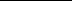 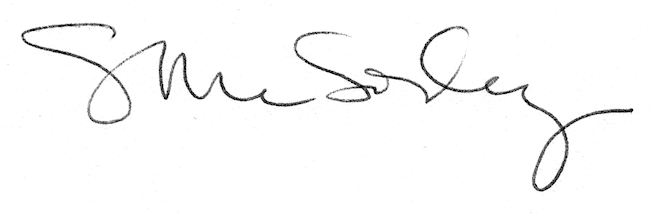 